ШЕГУРОВ НИКИТА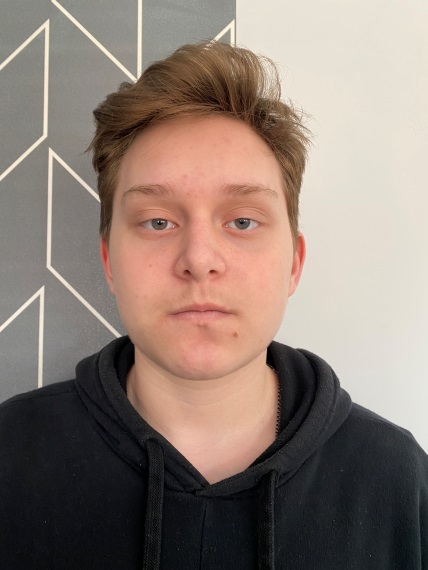 Хобби и увлечения: Участник волонтерского объединения «Люди с горящими сердцами», неоднократно становился организатором различных проектов «Рука помощи», «Родник добра» «Ветеран живет рядом» и т.д. Так же является участником объединения медиаторов ровесников «Данко», где является активным организатором примирительных встреч, проводит тренинги на профилактику конфликтов в образовательной среде. Посещает музыкальный кружок и неоднократно становился лауреатом различных конкурсов.  Кроме того является активным участником акций проводимых РДШ «Эко дежурный по стране», «Библиотека вкусов», «Подари книгу» и т.д.Сведения о награждении: - Диплом лауреата 3 степени «2 межрегионального фестиваля Золотые ворота Владимира» - Диплом лауреата 3 степени « 2 международного фестиваля – конкурса «Ярмарка талантов»- Грамота за 3 место в районном конкурсе агитбригад по формированию здорового стиля жизни- Благодарственное письмо за активное участие во 2 районном смотре- конкурсе народного и декоративно- прикладного творчества Павловского района;- Грамота за активное участие в 1 слете детских общественных объединений- Благодарность за участие в организации концерта для детей с ОВЗ, посвященного международному женскому дню- Кубки: III степени « 2 международного фестиваля – конкурса «Ярмарка талантов»III степени « 3 международного фестиваля – конкурса «Ярмарка талантов»III степени «2 межрегионального фестиваля Золотые ворота Владимира» -Медаль за участие в международном проекте творческого и личностного развития детей и молодежи «Дети XXI века»Электронный адрес/ ссылки на соц. сети  https://vk.com/id319064512, nikitashegurov.2oo6@gmail.com Дата рождения: 30.10.2006                                      Образование: МБОУ СШ с Таремское 10  классУчебное заведение: Муниципальное бюджетное образовательное учреждение средняя школа села Таремское